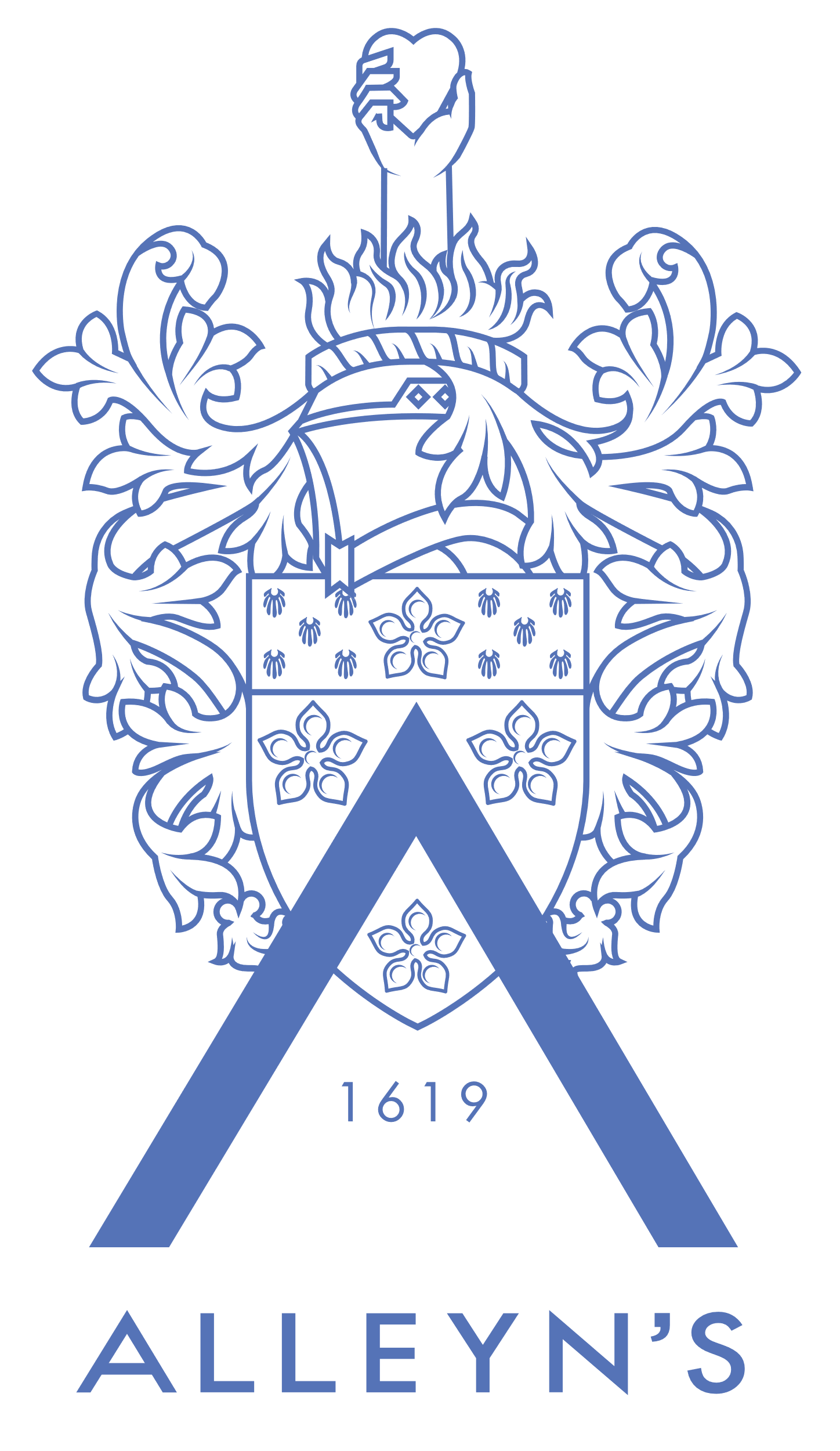 APPLICATION FORM FOR THE POSITION OFDeputy Head of GroundsTitleTitleTitleTitleTitleTitleTitleTitleTitleTitleTitleTitleMrMrsMissMsDrOtherPleaseSpecifyFirst nameFirst nameFirst nameFirst nameFirst nameFirst nameSurnameSurnameSurnameSurnameSurnameWhere did you hear about this position?Where did you hear about this position?Where did you hear about this position?Where did you hear about this position?Where did you hear about this position?Where did you hear about this position?Where did you hear about this position?Where did you hear about this position?Where did you hear about this position?Where did you hear about this position?Where did you hear about this position?Where did you hear about this position?PERSONAL DETAILSPERSONAL DETAILSPERSONAL DETAILSPERSONAL DETAILSPERSONAL DETAILSPERSONAL DETAILSPERSONAL DETAILSPERSONAL DETAILSPERSONAL DETAILSPERSONAL DETAILSFull nameIncluding any middle namesCalled nameHow you like to be known if not by your full nameFormer surnamesWhere there has been any previous change of nameCurrent addressCurrent addressPostcodePostcodePostcodePostcodePrevious addressesIf resident at current address for less than five years, please provide previous addresses during this periodPlease use a blank sheet if more space is required, ensuring you put your name and position applied for at the top.Previous addressesIf resident at current address for less than five years, please provide previous addresses during this periodPlease use a blank sheet if more space is required, ensuring you put your name and position applied for at the top.PostcodePostcodePostcodePostcodePrevious addressesIf resident at current address for less than five years, please provide previous addresses during this periodPlease use a blank sheet if more space is required, ensuring you put your name and position applied for at the top.Previous addressesIf resident at current address for less than five years, please provide previous addresses during this periodPlease use a blank sheet if more space is required, ensuring you put your name and position applied for at the top.PostcodePostcodePostcodePostcodeEmail addressHome telephone nºMobile telephone nºMobile telephone nºMobile telephone nºMobile telephone nºDo you require a work permit to work in the UK?Do you require a work permit to work in the UK?Do you require a work permit to work in the UK?Do you require a work permit to work in the UK?Do you require a work permit to work in the UK?YesNoHow much notice do you have to give your current employerHow much notice do you have to give your current employerHow much notice do you have to give your current employerHow much notice do you have to give your current employerHow much notice do you have to give your current employerWhat is your current salary per annum?What is your current salary per annum?What is your current salary per annum?What is your current salary per annum?What is your current salary per annum?EDUCATIONEDUCATIONEDUCATIONEDUCATIONEDUCATIONPlease list all your qualifications in date order, starting with A Levels or equivalent. Include grades attained and class or grade of your degree (if applicable).Please use a blank sheet if more space is required, ensuring you put your name and position applied for at the top.Please list all your qualifications in date order, starting with A Levels or equivalent. Include grades attained and class or grade of your degree (if applicable).Please use a blank sheet if more space is required, ensuring you put your name and position applied for at the top.Please list all your qualifications in date order, starting with A Levels or equivalent. Include grades attained and class or grade of your degree (if applicable).Please use a blank sheet if more space is required, ensuring you put your name and position applied for at the top.Please list all your qualifications in date order, starting with A Levels or equivalent. Include grades attained and class or grade of your degree (if applicable).Please use a blank sheet if more space is required, ensuring you put your name and position applied for at the top.Please list all your qualifications in date order, starting with A Levels or equivalent. Include grades attained and class or grade of your degree (if applicable).Please use a blank sheet if more space is required, ensuring you put your name and position applied for at the top.QualificationSubject/Area of studyInstitution where studiedClass/Grade awardedDate awardedEMPLOYMENT HISTORYEMPLOYMENT HISTORYEMPLOYMENT HISTORYEMPLOYMENT HISTORYSupply details of all employment, self-employment and any periods of unemployment, starting with the earliest at the top to the most recent at the bottom.Casual employment undertaken whilst as school, college or university need not be included.Your current or most recent post should be the final entry on the list.Include reason for leaving for each employment.Provide explanations for any periods not in employment.For any teaching posts, please include information regards age range of students, subject(s) taught and title of post(s). Please use a blank sheet if more space is required, ensuring you put your name and position applied for at the top.This information is required in accordance with official guidance from the DfE; Safer Recruitment in Education.Supply details of all employment, self-employment and any periods of unemployment, starting with the earliest at the top to the most recent at the bottom.Casual employment undertaken whilst as school, college or university need not be included.Your current or most recent post should be the final entry on the list.Include reason for leaving for each employment.Provide explanations for any periods not in employment.For any teaching posts, please include information regards age range of students, subject(s) taught and title of post(s). Please use a blank sheet if more space is required, ensuring you put your name and position applied for at the top.This information is required in accordance with official guidance from the DfE; Safer Recruitment in Education.Supply details of all employment, self-employment and any periods of unemployment, starting with the earliest at the top to the most recent at the bottom.Casual employment undertaken whilst as school, college or university need not be included.Your current or most recent post should be the final entry on the list.Include reason for leaving for each employment.Provide explanations for any periods not in employment.For any teaching posts, please include information regards age range of students, subject(s) taught and title of post(s). Please use a blank sheet if more space is required, ensuring you put your name and position applied for at the top.This information is required in accordance with official guidance from the DfE; Safer Recruitment in Education.Supply details of all employment, self-employment and any periods of unemployment, starting with the earliest at the top to the most recent at the bottom.Casual employment undertaken whilst as school, college or university need not be included.Your current or most recent post should be the final entry on the list.Include reason for leaving for each employment.Provide explanations for any periods not in employment.For any teaching posts, please include information regards age range of students, subject(s) taught and title of post(s). Please use a blank sheet if more space is required, ensuring you put your name and position applied for at the top.This information is required in accordance with official guidance from the DfE; Safer Recruitment in Education.Start dateDetails of employmentIncluding self-employment and periods of unemploymentReason for leavingIf applicableEnd datePROFESSIONAL TRAINING AND DEVELOPMENTPROFESSIONAL TRAINING AND DEVELOPMENTPROFESSIONAL TRAINING AND DEVELOPMENTGive details of any training courses you have undertaken in the last three years.Please use a blank sheet if more space is required, ensuring you put your name and position applied for at the top.Give details of any training courses you have undertaken in the last three years.Please use a blank sheet if more space is required, ensuring you put your name and position applied for at the top.Give details of any training courses you have undertaken in the last three years.Please use a blank sheet if more space is required, ensuring you put your name and position applied for at the top.DateCourse title or descriptionCourse providerREFERENCESREFERENCESREFERENCESREFERENCESREFERENCESREFERENCESREFERENCESREFERENCESREFERENCESREFERENCESREFERENCESREFERENCESREFERENCESREFERENCESREFERENCESGive contact details for two referees.One referee should be your most recent employer.Where you are not currently working with children but have done so in the past, one referee must be from the employer where you most recently worked with children.References will not be accepted from family members or referees writing solely in the capacity of friends.Give contact details for two referees.One referee should be your most recent employer.Where you are not currently working with children but have done so in the past, one referee must be from the employer where you most recently worked with children.References will not be accepted from family members or referees writing solely in the capacity of friends.Give contact details for two referees.One referee should be your most recent employer.Where you are not currently working with children but have done so in the past, one referee must be from the employer where you most recently worked with children.References will not be accepted from family members or referees writing solely in the capacity of friends.Give contact details for two referees.One referee should be your most recent employer.Where you are not currently working with children but have done so in the past, one referee must be from the employer where you most recently worked with children.References will not be accepted from family members or referees writing solely in the capacity of friends.Give contact details for two referees.One referee should be your most recent employer.Where you are not currently working with children but have done so in the past, one referee must be from the employer where you most recently worked with children.References will not be accepted from family members or referees writing solely in the capacity of friends.Give contact details for two referees.One referee should be your most recent employer.Where you are not currently working with children but have done so in the past, one referee must be from the employer where you most recently worked with children.References will not be accepted from family members or referees writing solely in the capacity of friends.Give contact details for two referees.One referee should be your most recent employer.Where you are not currently working with children but have done so in the past, one referee must be from the employer where you most recently worked with children.References will not be accepted from family members or referees writing solely in the capacity of friends.Give contact details for two referees.One referee should be your most recent employer.Where you are not currently working with children but have done so in the past, one referee must be from the employer where you most recently worked with children.References will not be accepted from family members or referees writing solely in the capacity of friends.Give contact details for two referees.One referee should be your most recent employer.Where you are not currently working with children but have done so in the past, one referee must be from the employer where you most recently worked with children.References will not be accepted from family members or referees writing solely in the capacity of friends.Give contact details for two referees.One referee should be your most recent employer.Where you are not currently working with children but have done so in the past, one referee must be from the employer where you most recently worked with children.References will not be accepted from family members or referees writing solely in the capacity of friends.Give contact details for two referees.One referee should be your most recent employer.Where you are not currently working with children but have done so in the past, one referee must be from the employer where you most recently worked with children.References will not be accepted from family members or referees writing solely in the capacity of friends.Give contact details for two referees.One referee should be your most recent employer.Where you are not currently working with children but have done so in the past, one referee must be from the employer where you most recently worked with children.References will not be accepted from family members or referees writing solely in the capacity of friends.Give contact details for two referees.One referee should be your most recent employer.Where you are not currently working with children but have done so in the past, one referee must be from the employer where you most recently worked with children.References will not be accepted from family members or referees writing solely in the capacity of friends.Give contact details for two referees.One referee should be your most recent employer.Where you are not currently working with children but have done so in the past, one referee must be from the employer where you most recently worked with children.References will not be accepted from family members or referees writing solely in the capacity of friends.Give contact details for two referees.One referee should be your most recent employer.Where you are not currently working with children but have done so in the past, one referee must be from the employer where you most recently worked with children.References will not be accepted from family members or referees writing solely in the capacity of friends.First refereeFirst refereeFirst refereeFirst refereeFirst refereeFirst refereeFirst refereeFirst refereeFirst refereeFirst refereeFirst refereeFirst refereeFirst refereeFirst refereeFirst refereeTitleNameNameCompanyIf applicableCompanyIf applicablePositionIf applicableAddressAddressAddressAddressAddressAddressAddressAddressAddressAddressPostcodePostcodeEmail addressEmail addressEmail addressEmail addressEmail addressDaytime tel. nºDaytime tel. nºDaytime tel. nºDaytime tel. nºDaytime tel. nºEvening tel. nºEvening tel. nºEvening tel. nºEvening tel. nºSecond refereeSecond refereeSecond refereeSecond refereeSecond refereeSecond refereeSecond refereeSecond refereeSecond refereeSecond refereeSecond refereeSecond refereeSecond refereeSecond refereeSecond refereeTitleNameNameCompanyIf applicableCompanyIf applicablePositionIf applicableAddressAddressAddressAddressAddressAddressAddressAddressAddressAddressPostcodePostcodeEmail addressEmail addressEmail addressEmail addressEmail addressDaytime tel. nºDaytime tel. nºDaytime tel. nºDaytime tel. nºDaytime tel. nºEvening tel. nºEvening tel. nºEvening tel. nºEvening tel. nºEXISTING CONTACTS WITHIN SCHOOLPlease indicate if you know any existing employees or governors at the school and if so how you know them.PRE-EMPLOYMENT CHECKSAll offers of employment are made subject to the receipt of references satisfactory to the School, proof of qualifications (where relevant), proof of eligibility for employment and a decision based on an Enhanced Disclosure from the Disclosure and Barring Service. Safe recruitment procedures operate at Alleyn’s School. Disclosure and Barring Service (DBS) checks are carried out in compliance with the Independent Schools’ Standards Regulation (ISSR) and include pre-appointment checks on all staff, volunteers, staff of contractors and other individuals that are not school staff or supply staff, and are completed according to the requirements set out in Keeping Children Safe in Education (2022). Depending upon the nature of the post, successful applicants will be required to provide written confirmation from their GP at the school’s expense, or to self-certify that they are medically fit to fulfil the duties of the post as outlined.THE WELFARE, PROTECTION AND SAFETY OF PUPILSAlleyn’s School is committed to safeguarding and promoting the welfare of children.The successful applicant will be required to undertake an enhanced disclosure from the DBS.A copy of the school’s Child Protection Policy may be included with this application form and is also available on our website in the Policies section which can be reached by clicking here.As part of our selection process short-listed candidates should expect us to seek to clarify any anomalies or discrepancies in the information provided by them or arising from their references.The interview process will explore candidates’ suitability for working with children and their previous experience insuch roles.DECLARATIONDECLARATIONDECLARATIONDECLARATIONDECLARATIONDECLARATIONPlease tick the below box to confirm the following statement.If posting please sign and date the form in ink.If emailing please type your full name. You will be required to re-sign the form in ink if you are invited for interview.Please tick the below box to confirm the following statement.If posting please sign and date the form in ink.If emailing please type your full name. You will be required to re-sign the form in ink if you are invited for interview.Please tick the below box to confirm the following statement.If posting please sign and date the form in ink.If emailing please type your full name. You will be required to re-sign the form in ink if you are invited for interview.Please tick the below box to confirm the following statement.If posting please sign and date the form in ink.If emailing please type your full name. You will be required to re-sign the form in ink if you are invited for interview.Please tick the below box to confirm the following statement.If posting please sign and date the form in ink.If emailing please type your full name. You will be required to re-sign the form in ink if you are invited for interview.Please tick the below box to confirm the following statement.If posting please sign and date the form in ink.If emailing please type your full name. You will be required to re-sign the form in ink if you are invited for interview.I hereby certify that the statements on this form are correct and that no material information is omitted.I hereby certify that the statements on this form are correct and that no material information is omitted.I hereby certify that the statements on this form are correct and that no material information is omitted.I hereby certify that the statements on this form are correct and that no material information is omitted.I hereby certify that the statements on this form are correct and that no material information is omitted.SignedDate